§3963.  Pawn transaction terms1.  Maximum finance charge established.  A pawnbroker may not directly or indirectly receive a finance charge of greater than 25% per month on that part of a loan that is $500 or less, nor more than 20% per month on that part of a loan that is more than $500, made upon property pawned.  Accrued interest may not be incorporated as interest-bearing principal.[PL 1993, c. 59, §3 (NEW).]2.  Minimum finance charge authorized.  Notwithstanding subsection 1, a pawnbroker may contract for and receive a minimum charge of not more than $2.50.[PL 1993, c. 59, §3 (NEW).]3.  Other charges prohibited.  A pawnbroker may not charge a fee in addition to a finance charge allowed under subsections 1 and 2.[PL 1993, c. 59, §3 (NEW).]4.  Time period.  The initial redemption or repurchase period of a pawn transaction, not including an extension under subsection 5, may not exceed 60 days.[PL 1993, c. 59, §3 (NEW).]5.  Extension required upon request.  A consumer is entitled to at least one extension of the pawn transaction of one month at the same rate of interest upon request in writing or in person.[PL 1995, c. 397, §15 (AMD).]6.  Violation.  A violation of this section constitutes a violation of Title 9‑A, section 5‑201, subject to the civil remedies of the Maine Consumer Credit Code, and constitutes a violation of the Maine Unfair Trade Practices Act.[PL 1993, c. 59, §3 (NEW).]Nothing in this section prohibits a pawnbroker from charging a consumer a lower rate of interest than established by this section.  [PL 1993, c. 59, §3 (RPR).]SECTION HISTORYPL 1987, c. 737, §§A2,C106 (NEW). PL 1989, c. 6 (AMD). PL 1989, c. 9, §2 (AMD). PL 1989, c. 104, §§C8,10 (AMD). PL 1993, c. 59, §3 (RPR). PL 1995, c. 397, §15 (AMD). The State of Maine claims a copyright in its codified statutes. If you intend to republish this material, we require that you include the following disclaimer in your publication:All copyrights and other rights to statutory text are reserved by the State of Maine. The text included in this publication reflects changes made through the First Regular and First Special Session of the 131st Maine Legislature and is current through November 1. 2023
                    . The text is subject to change without notice. It is a version that has not been officially certified by the Secretary of State. Refer to the Maine Revised Statutes Annotated and supplements for certified text.
                The Office of the Revisor of Statutes also requests that you send us one copy of any statutory publication you may produce. Our goal is not to restrict publishing activity, but to keep track of who is publishing what, to identify any needless duplication and to preserve the State's copyright rights.PLEASE NOTE: The Revisor's Office cannot perform research for or provide legal advice or interpretation of Maine law to the public. If you need legal assistance, please contact a qualified attorney.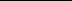 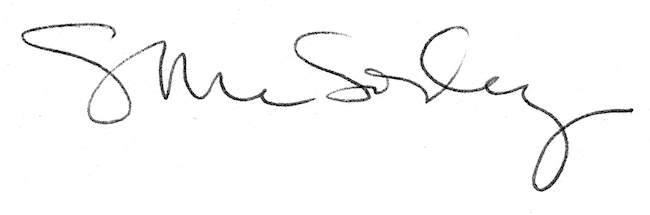 